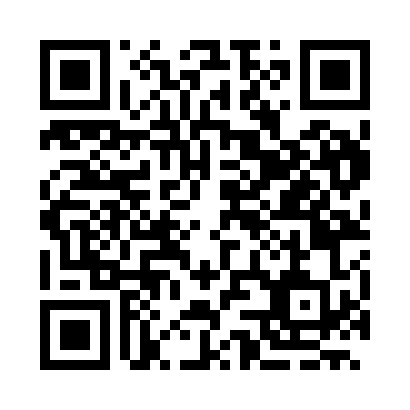 Prayer times for Batkun, BulgariaMon 1 Apr 2024 - Tue 30 Apr 2024High Latitude Method: Angle Based RulePrayer Calculation Method: Muslim World LeagueAsar Calculation Method: HanafiPrayer times provided by https://www.salahtimes.comDateDayFajrSunriseDhuhrAsrMaghribIsha1Mon5:297:051:275:577:499:202Tue5:277:041:275:577:509:213Wed5:257:021:265:587:519:234Thu5:237:001:265:597:539:245Fri5:216:591:266:007:549:256Sat5:196:571:256:007:559:277Sun5:176:551:256:017:569:288Mon5:156:541:256:027:579:309Tue5:136:521:256:037:589:3110Wed5:116:501:246:037:599:3211Thu5:096:491:246:048:009:3412Fri5:076:471:246:058:019:3513Sat5:056:451:246:058:039:3714Sun5:036:441:236:068:049:3815Mon5:016:421:236:078:059:4016Tue4:596:411:236:078:069:4117Wed4:576:391:236:088:079:4318Thu4:556:371:226:098:089:4419Fri4:536:361:226:108:099:4620Sat4:516:341:226:108:109:4721Sun4:496:331:226:118:129:4922Mon4:476:311:226:128:139:5023Tue4:456:301:216:128:149:5224Wed4:436:281:216:138:159:5425Thu4:416:271:216:148:169:5526Fri4:396:251:216:148:179:5727Sat4:376:241:216:158:189:5828Sun4:356:231:216:168:1910:0029Mon4:336:211:216:168:2010:0130Tue4:326:201:206:178:2210:03